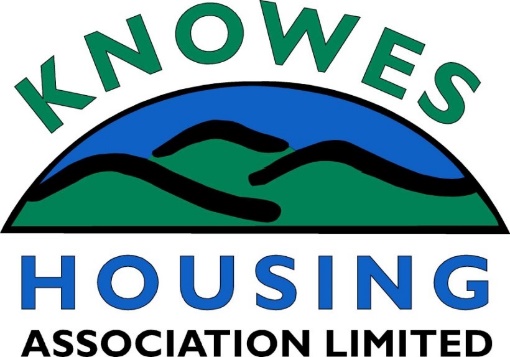 May 2023Dear ApplicantApplication Pack for Post of Housing OfficerPlease complete and return the enclosed application from and other forms and return by 12 noon on Wednesday, 14th June 2023.If you do not receive confirmation of receipt of your application within 3 working days, please call the Association on 01389 877 752 to make sure that we have received it.Please note CVs will NOT be accepted for this position.Yours faithfullyAmy SweeneyCorporate Services/Compliance OfficerKNOWES HOUSING ASSOCIATION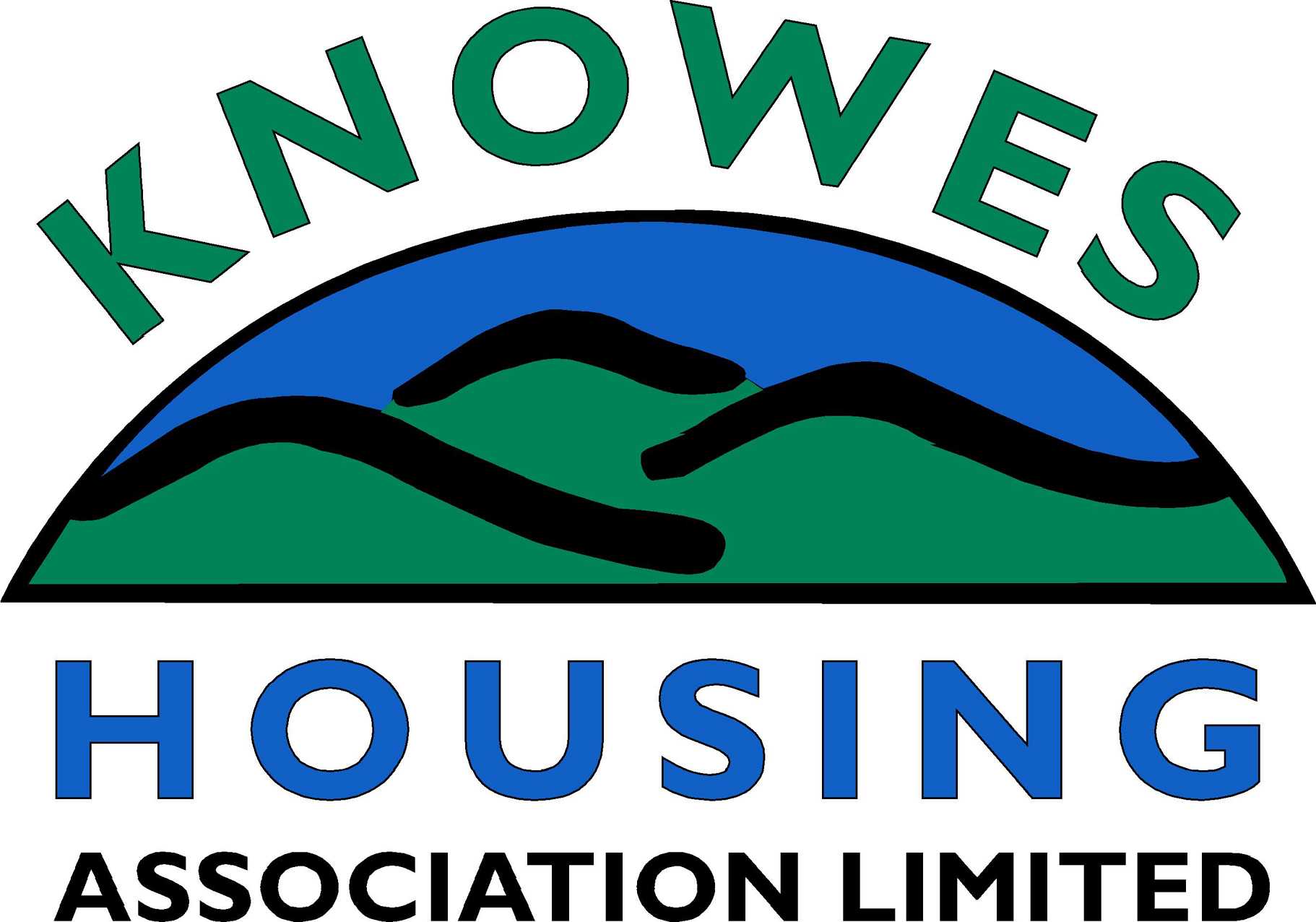 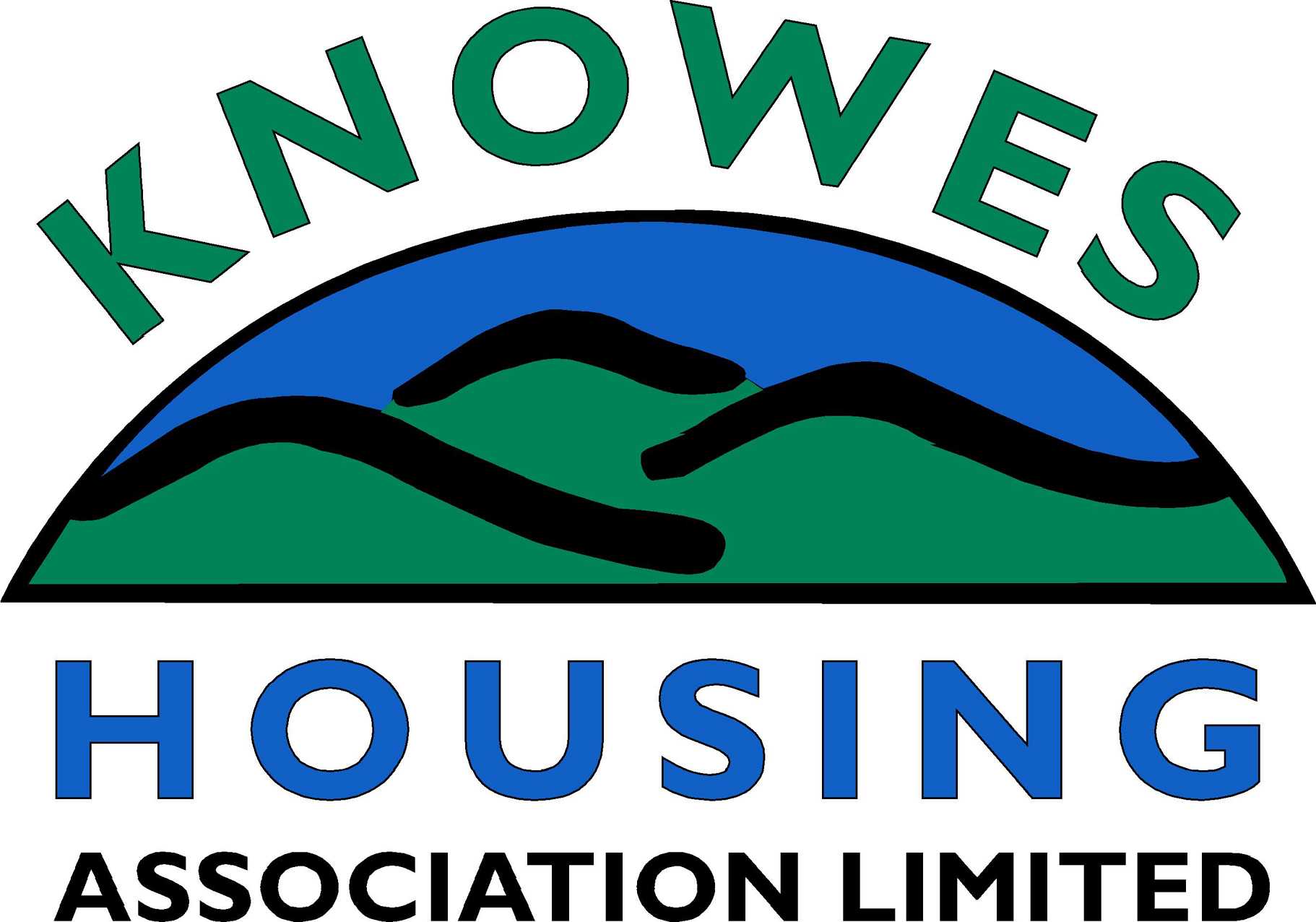 JOB DESCRIPTIONOBJECTIVES OF THE POST                                                                                        To provide an effective and responsive Housing Management service to residents and customers of the Association.To ensure the Association’s core values are fully integrated within the housing management services that the Association provides in our dealings with external bodies and through interactions with our customers. ROLE OF TEAMThe Housing Management Team consists of the Head of Housing, 3 Housing Officers an Allocations Officer and Housing Assistant. The team is responsible for the full range of housing management duties including rent arrears management, allocations and void management, anti-social behaviour, comprehensive estate management, all tenancy related issues, and effective communication with our customers and partners. In line with the working from home practice embodied in the Flexible Working Policy 2021, housing staff will manage their working week between their “home” and office, based on demands and business requirements. The housing staff may choose to work in the office on a full time basis if this is a preferred option.PRINCIPLE DUTIES Rent Management/Arrears/Benefit AdviceEffectively manage rent accounts in accordance with the Rent Management/Arrears Policy & Procedure. Action cases up to and including legal action. Signpost residents to ensure that the necessary information, advice and welfare benefit provision are made available to them.Establish positive working relationships with Housing Benefits section and participate in the Verification Scheme, and the DWP to assist in the management of Universal Credit cases, UC portal updating, and DWP partnership working.Anti-Social Behaviour Deal with all incidents of Anti-Social Behaviour in accordance with the Association’s Policy and Procedure and making best use of the networks and tools available to the Association. This includes liaising with Police and other external agencies in identifying prevention options. Estate Management/Tenancy ManagementEffectively respond to all tenancy management related enquiries in accordance with our policies, procedures, legislation and good practice.Carry out a minimum of bi-monthly tenement internal, external common area and front and back door property inspections and ensure they are kept to a high level cleanliness and that follow up action is taken to meet with statutory obligations and the Association’s Estate Management Policy and Health & Safety Policies.Implement the Estate Management Policy and Procedure and other related policies in connection with the effective management of an estate.  This should involve managing issues such as garden maintenance, pet control, vehicle misuse, opens space maintenance, fly tipping, common close conditions etc.  Allocations & Void ManagementWhere necessary carry out pre-termination and new tenant visits to all outgoing and incoming tenants.Carry out accompanied viewings and void – related inspections where required.Implement the sign-up process of new tenants in the absence of the Allocations Officer.GeneralMust have excellent verbal and written communication skills. Contribute to Wider Action initiatives to encourage environmental improvement and well-being to make a Faifley a safe and attractive community to live in.Work with the Tenancy Sustainment Officer to provide support to reduce tenancy related issue that affect clients ability to effectively maintain their tenancy. The outcomes are to reduce tenancy related disputes and reduce void levels.In conjunction with the rest of the team, ensure Key Performance Indicators and Targets within Housing Management are achieved and contribute to the Policy and Procedure reviews and ensure these and implemented.Ensure compliance with Scottish Housing Regulators Performance Standards, Internal Audit requirements, General Data Protection Requirements (GDPR), Business Plan objectives and Risk Management.Provide accurate, relevant and within agreed timescale, reports as directed by the Head of Housing.OtherAttend relevant Sub-Committee meetings or out of hours meetings as required.Liaise with the various sections within the Association and other relevant partner organisations to ensure the effectiveness of the Association’s policies and procedures.Participate in corporate activities and operational working groups as required by the Association.Be aware of Health & Safety responsibilities and ensure that duties are carried out in a safe, competent and compliant manner.The post holder is required to be flexible, generic and may be required to fulfil other duties not listed above subject to consultation with senior officers.Attend training where required to ensure knowledge of housing legislation and good practice is up to date.Represent the Association at seminars and conferences where required. 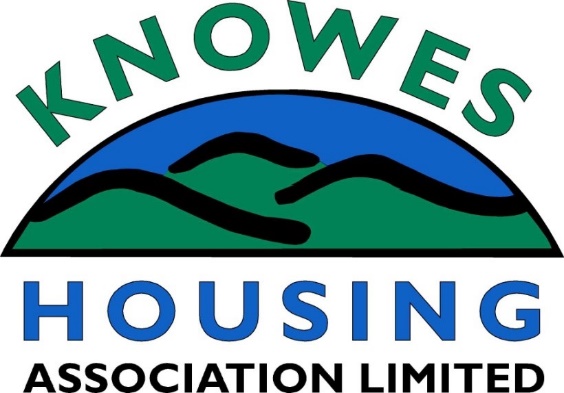 Please read these notes carefully – they are to help you make the best of your applicationThe form should be typed or completed in black ink or black ballpoint pen for photocopying purposes.Please do not send in your Curriculum Vitae.One of your references should be your present or most recent employer.   If you have not been employed or been out of employment for a long time, you may wish to give the name of someone who knows you sufficiently well to confirm the information you have given and to comment on your ability to do the job.Please note that referees will be contacted prior to interview unless candidates indicate otherwise on the appropriate part of the Application Form.The enclosed Person Specification lists the minimum essential requirements for this post.  When short listing for interview, the selection panel will only consider the information contained in your application form and assess this against the Person Specification.It is not the responsibility of the Selection Panel to make assumptions about the nature of the work that you have done from a list of job titles.  It is therefore important that you use the space provided to detail your experience and skills.  Neither is it enough for you just to state that you meet the requirements; you must demonstrate this to the panel.  Work, voluntary or paid, is not the only means of showing that you meet the requirements of the post.  Life experience and skills are just as valid, so long as you are able to demonstrate this.If you are short listed for interview, the Selection Panel will wish to discuss the areas covered in the Person Specification in more detail.  In particular, the Panel will assess your commitment to and understanding of Diversity & Equal Opportunities.If you are related to any members of staff, committee members, consultants, contractors or suppliers to the Association – this should be clearly shown on the relevant part of the form.  This will not be detrimental necessarily to your application.If you are called for interview you will be required to complete a confidential Criminal Conviction Declaration Form.A Disclosure Scotland check will be required to be completed for the successful candidate.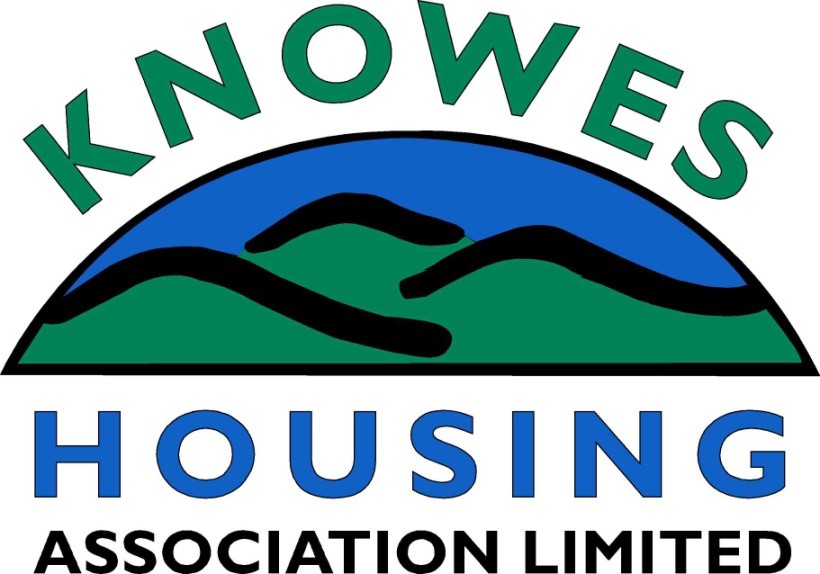 IN CONFIDENCE PLEASE COMPLETE ALL SECTIONSCV’s will not be accepted as substitutes for incomplete information.The information that you supply in this application form will enable the interview panel to decide whether to invite you to an interview.  Whilst all sections may not be relevant to you personally, you should complete the form as fully and as accurately as possible to enable your application to be given full consideration.  The information provided within your application form will be processed in accordance with the Data Protection Act 1998 and GDPR Regulations 2018.  Post Applied For: Housing OfficerClosing date for receipt of applications is: 12 noon on Wednesday 14th June 2023Applications received after this time will NOT be consideredPersonal InformationCommittee MembersRelationship to Staff MembersAssistance for people with disabilitiesRefereesAsylum & Immigration Act 2006The Immigration, Asylum and Nationality Act 2006 makes it an offence to employ anyone who is not entitled to live or work in the EU. All applicants selected for interview will be required to provide evidence that they are entitled to live and work in the EU. Appropriate documentation may include the original of your current passport, visa, birth certificate or any other document [or combination of documents] indicated by the Act.Do you currently have the right to work and live in the EU? 	      YES/NO	(please delete as appropriate)DeclarationI have read this application form fully and I declare that the information I have given in support of my application is, to the best of my knowledge and belief, true and complete.  I understand that if it is subsequently discovered that any statement is false or misleading, or that I have withheld any relevant information my application may be disqualified or, if I have already been appointed, I may be dismissed without notice.Signed:						Date:	__________________Post Applied For: ______________________Secondary Education (please list subjects passed)Further Education Professional QualificationsTraining Courses(Please give details of any relevant short courses or training undertaken)Computer Skills (please detail your experience)Driving LicenceDo you possess a full current driving licence?	YES/NO (please delete as appropriate)Do you have access to a car for work purposes?   YES/NO (please delete as appropriate)Are you insured for Business purposes?	  YES/NO (please delete as appropriate)Present or Most Recent Employment                                                                             Employment History (In order of most recent first)Please continue on a separate sheet if necessary.Additional InformationRehabilitation of Offenders Act 1974The Rehabilitation of Offenders Act 1974 enables some criminal convictions to become spent or ignored, after a ‘rehabilitation period’.  Excepted posts are those to which the Rehabilitation of Offenders Act 1974 (Exceptions) Order 1975 applies.  You may be entitled to withhold information about convictions that are ‘spent’ under the provision of the act.  In the event of employment, any failure to disclose could result in dismissal or disciplinary action by your employer.  If selected for interview you will be required to complete a criminal convictions declaration form that will only be reviewed if an offer of employment is being made.CanvassingCanvassing directly or indirectly in connection with the appointment shall disqualify your application. If discovered after appointment you will be liable to dismissal.Confirmation of QualificationsIf selected for interview you will be required to bring with you the original certificate(s) of all qualifications referred to in this application. This extends to membership of professional bodies.Advertisement SourceWhere did you see this post advertised?  ___________________________________Completed forms should be returned by e-mail to asweeney@knowes.org by 12 noon on Wednesday, 14th June 2023.Or by post marked Private & Confidential to:Amy Sweeney, Corporate Services/Compliance OfficerKnowes Housing Association10 Field RoadFaifley, ClydebankG81 5BX(Please affix the required postage for weight/size of envelope if returning by post)(If returning the application form by e-mail please note that there is no need to also post a hard copy.  If shortlisted, you will be asked to sign your application form at interview.)Please note: the closing date/time for receipt of applications is12 noon on Wednesday, 14th June 2023.The planned interview date for this post is Thursday, 22nd June 2023.	Equality, Diversity, and Inclusion Monitoring Form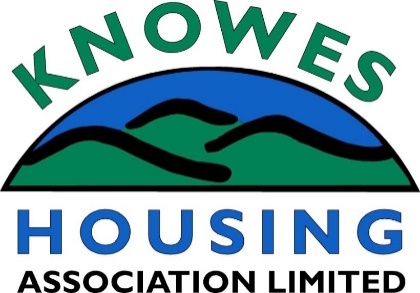 Information for those completing the formWhy are we asking for equality information?We collect equality information to help us to plan and deliver effective services and to meet our legal and regulatory obligations. What do we do with equality information?We use equality information for a range of purposes, including to help us to:protect and promote your rights and interests; promote equality objectives across our services; identify and address our customers’ needs, and improve our services; andidentify and eliminate any form of discrimination.Do you need to answer every question?By answering as many questions as possible you will help us meet your needs better, but we provide options throughout this form to allow you to provide only the information you want to give us.  You can complete some questions and not others or you can complete parts of questions.  The form has space for you to tell us more about your needs if you want.  We may ask for some information in other forms where this is required by law. For example, where we need to know your age if you are applying for a home as only those over 16 years old can be registered on our housing list.How do we process your equality information?We process equality information strictly in line with data protection law, including by:processing your equality data confidentially;restricting access only to relevant staff members;retaining equality information only as long as necessary; sharing data only as lawfully permitted; anddestroying data securely.Who do we gather equality information about?We gather equality information from:people who apply for a home;tenants;people who apply for a job with us;our employees;board and committee members; andelected members (in case of local authorities)Other formats: We can provide this document in alternative formats and languages if required and more information to help you to complete the form is available info@knowes.org .AgeAlternative format:Belief or religionPlease tick the box which best describes your belief or religion from the list below?DisabilityIf yes, please tick the box which category you would use from the following list:Ethnicity Please tick the box that best describes your particular ethnic group: African Asian, Scottish Asian or British Black or CaribbeanMixed groupsWhiteMarriage and civil partnership  Pregnancy and maternitySexGender re-assignment (trans/transgender)Sexual orientationWhat is your sexual orientation?Employee Fair Processing Notice(How we use employee information)This notice explains what information we collect, when we collect it and how we use this. During the course of our activities we will process personal data (which may be held on paper, electronically, or otherwise) about you and we recognise the need to treat it in an appropriate and lawful manner. The purpose of this notice is to make you aware of how we will handle your information.Knowes Housing Association (“we” or “us”) is committed to a policy of protecting the rights of individuals with respect to the processing of their personal data and adhere to guidelines published in the [Data Protection Act of 1998] and the General Data Protection Regulation (EU) 2016/679 which is applicable from the 25th May 2018, together with any domestic laws subsequently enacted.  We collect and use personal data for a variety of reasons.  We are notified as a Data Controller with the Office of the Information Commissioner under registration number Z5301532 and we are the data controller of any personal data that you provide to us.Our Data Protection Officer is Claire Beckley, RGDP LLP, Level 2, One Edinburgh Quay, 133 Fountainbridge, Edinburgh, EH3 9QG, Tel No. 0131 222 3239Any questions relating to this notice and our privacy practices should be sent to our DPO We collect the following information from you through a variety of resources (i) directly from you; or (ii)  third parties (including Employment Agencies, pensions service): We will ask for your explicit consent to collect sensitive personal data.NameDate of BirthAddressTelephone NumberE-mail addressNI numberPersonal characteristics such as gender and ethnic group Qualifications Absence informationMarital statusMedical historyNext of KinWe collect and use the above information and personal data for:Administration of contracts of employmentPayment of salariesRecruitment and selectionPensions and associated benefits, appraisal, training and developmentMembership of professional bodies Providing information to the Scottish Housing RegulatorReporting to Knowes Management CommitteeAudit purposesInsuranceWe may disclose to and share information about you with third parties for the purposes set out in this notice, or for purposes approved by you, including the following: To process your monthly salary payments;To allow your pension provider to process pensions information and handle your pension;To allow your electronic payslips to be produced and issued to you;Audit purposesTo provide personal and company insuranceIf we enter into a joint venture with or is sold to or merged with another business entity, your information may be disclosed to our new business partners or owners.Your information will only be stored within the UK and EEAWhen you give us information we take steps to make sure that your personal information is kept secure and safe. Please refer to Knowes Data Protection PolicyWe review our data retention periods regularly and will only hold your personal data for as long as is necessary for the relevant activity, or as required by law (we may be legally required to hold some types of information), or as set out in any relevant contract we have with you. Data retention guidelines on the information we hold is provided in our Data Protection Policy within the staff handbook.You have the right at any time to:Ask for a copy of the information about you held by us in our records; andRequire us to correct any inaccuracies in your informationIf you would like to find out more about how we use your personal data or want to see a copy of information about you that we hold or wish to exercise any of your above rights, please contact our DPOYou have the right to complain to the Information Commissioner’s Office in relation to our use of your information.The accuracy of your information is important to us – please help us keep our records updated by informing us of any changes to your personal and contact details.JOB TITLE:Housing OfficerGRADE:PA 22 – 25/EVH Grade 7ACCOUNTABLE TO:Head of Housing, Director & Management CommitteeDATE LAST REVIEWED:
May 2023Knowes Housing AssociationPerson Specification for Housing Officer EssentialDesirable
Skills & AbilitiesLiterate and numerateGood level of IT skillsAble to work to deadlinesGood organisational skillsAble to work with minimum supervisionFlexibilityBe able to work on own or as part of a teamExcellent communication skills both written and verbalAbility to prepare reports within strict timescales Proven skills in working with a housing IT systemConfidence in communicating with tenants and other members of the publicAble to demonstrate initiative and flexibility in managing workloadEducated to Degree or equivalent level in a housing professional qualificationExperienceExperience of working in a social housing environmentRelevant experience in managing arrears, estate management, anti-social behaviour issues and some allocations within a social housing environmentRelevant experience of dealing with Universal Credit and other welfare benefits. Experience of working with customers and external agenciesExperience of using housing management IT systemsKnowledgeSocial Housing Regulations Scottish Housing law and legal framework around the management of social housingWelfare reformWorking knowledge of Microsoft Office software packagesKnowledge of computerised housing management systemsEducated to Degree or have an equivalent Housing qualificationValues/AttitudesCustomer focusedProfessional approach, displaying honesty and integrityRespect for customers and colleaguesGood communication skillsCommitted to continuous improvement in your skills and knowledge of jobOther requirementsAble to demonstrate a good knowledge of housing policy at local and national levelsFull driving licence and use of own carFamiliar with the principles of Community Regeneration and Wider RoleTitle: 		Surname:				First Name:Address for Correspondence:Postcode:Private Telephone Number:			Mobile Number:E-mail Address:Your Daytime Telephone Number (on which a message may be left):Are you related to a member of our Management CommitteeYES		NO		Please Note: If you are related to a member of our Committee or someone who has been a member of our Management Committee in the past year, we are unable to progress your application as it is against the Entitlements, Benefits and Payments Policy and Rules to employ someone who is related to a Committee Member or has been a member of our Management Committee in the past year.If you are related to any employee of Knowes Housing Association or anyone who has been employed as a staff member or has been engaged as a supplier, consultant or contractor in the last 12 months, please provide details: We are committed to being an Equal Opportunities Employer and do not discriminate in any way.  If you consider yourself to have a disability, are there any arrangements that we can make to assist/adapt, for you, if you are called to interview or if successfully employed? Please give details below.Please give details of two referees. They should be qualified to comment on your ability and experience for this appointment and should include a referee from your current or most recent employer.  Knowes Housing Association does not accept references from family members.Referees will not be approached prior to a conditional offer being accepted. Please give details of two referees. They should be qualified to comment on your ability and experience for this appointment and should include a referee from your current or most recent employer.  Knowes Housing Association does not accept references from family members.Referees will not be approached prior to a conditional offer being accepted. Name:Job title:Company:Address:Postcode:Email:Tel No:May we contact this referee prior to interviewYES		NO		Name:Job title:Company:Address:Postcode:Email:Tel No:May we contact this referee prior to interviewYES		NO		Standard/’O’Gradeor equivalentGradeHigher Gradeor EquivalentGradeUniversity or Further Education EstablishmentCourse(s) &Subjects StudiedDegrees, Diplomas, Certificates ObtainedName of Awarding BodyQualifications Obtained, Membership of Professional Institution etcCourse(s) UndertakenProvider(s)Name & Address ofEmployerDate From:Date To:Position Held:Position Held:Salary and other benefits/paymentsSalary and other benefits/paymentsNotice Required:Notice Required:Reason for Leaving:Reason for Leaving:Nature of Post (please describe your main duties):Nature of Post (please describe your main duties):Nature of Post (please describe your main duties):Nature of Post (please describe your main duties):Nature of Post (please describe your main duties):Nature of Post (please describe your main duties):Name & Address ofPrevious Employer(s)FromMonth/YearToMonth/YearPosition Held, Main Duties and Reason for LeavingPlease outline your relevant skills and experience for the post you are applying.  Please ensure you relate your skills and experience to the job description and person specification.  Continue on a separate page if necessary: Please tick the band for your age:16–2425–34Please tick the band for your age:35–4445–54Please tick the band for your age:55–6565+Prefer not to say Buddhism:Buddhism:Buddhism:Buddhism:Buddhism:ChristianityChristianityChristianityChristianityChristianityCatholic:Protestant:Other:Hinduism:Hinduism:Hinduism:Hinduism:Hinduism:Islam:Islam:Islam:Islam:Islam:Judaism:Judaism:Judaism:Judaism:Judaism:Sikhism:Sikhism:Sikhism:Sikhism:Sikhism:Other religion (please state what this is): Other religion (please state what this is): Other religion (please state what this is): No specific belief in religion (for example, atheism or agnosticism):No specific belief in religion (for example, atheism or agnosticism):No specific belief in religion (for example, atheism or agnosticism):No specific belief in religion (for example, atheism or agnosticism):No specific belief in religion (for example, atheism or agnosticism):Other belief (for example, humanism):Other belief (for example, humanism):Other belief (for example, humanism):Other belief (for example, humanism):Other belief (for example, humanism):Prefer not to sayPrefer not to sayPrefer not to sayPrefer not to sayPrefer not to sayAre you a disabled person?  YesNoAutoimmune: (for example, multiple sclerosis, HIV, Crohn’s/ulcerative colitis)Autoimmune: (for example, multiple sclerosis, HIV, Crohn’s/ulcerative colitis)Learning difficulties: (for example, Down’s Syndrome)Learning difficulties: (for example, Down’s Syndrome)Mental health issue: (for example, depression, bi-polar)Mental health issue: (for example, depression, bi-polar)Neuro-divergent condition: (for example, autistic spectrum, Dyslexia, dyspraxia)Neuro-divergent condition: (for example, autistic spectrum, Dyslexia, dyspraxia)Physical impairment: (for example, wheelchair-user, cerebral palsy) Physical impairment: (for example, wheelchair-user, cerebral palsy) Sensory impairment – hearing impairment Sensory impairment – hearing impairment Sensory impairment – visual impairmentSensory impairment – visual impairmentOther: If none of the categories above apply to you, please specify the nature of your impairment.Other: If none of the categories above apply to you, please specify the nature of your impairment.Prefer not to sayAfrican, African Scottish or African British:African, African Scottish or African British:Other African background (please specify):Bangladeshi, Bangladeshi Scottish or Bangladeshi British:Bangladeshi, Bangladeshi Scottish or Bangladeshi British:Indian, Indian Scottish or Indian British:Indian, Indian Scottish or Indian British:Pakistani, Pakistani Scottish or Pakistani British:Pakistani, Pakistani Scottish or Pakistani British:Chinese, Chinese Scottish or Chinese British:Chinese, Chinese Scottish or Chinese British:Other Asian background (please specify):Caribbean, Caribbean Scottish or Caribbean British Black, Black Scottish or Black BritishOther Caribbean or Black background (please specify)Mixed or multiple ethnic group (please specify)EnglishGypsy TravellerIrishPolishRomaScottishWelshOther BritishOther group (please specify your ethnic group)Prefer not to sayAre you presently in a civil partnership?YesNoAre you presently married?YesNoPrefer not to say Prefer not to say Prefer not to say Prefer not to say Are you pregnant?YesNoHave you taken maternity or paternity leave in the past year?YesNoPrefer not to say Prefer not to say Prefer not to say Prefer not to say What is your sex?FemaleMaleIntersexPrefer not to say Prefer not to say Prefer not to say Prefer not to say Prefer not to say Prefer not to say Prefer not to say Do you consider yourself to be a trans person?YesNoPrefer not to say Prefer not to say Prefer not to say BisexualBisexualGay manGay manHeterosexual/straightHeterosexual/straightLesbian/ gay womanLesbian/ gay womanOtherOtherPrefer not to say